Краткое описание системы лояльности(Доработка 1089262 от янв-2024)Работа происходит по картам, пример карты: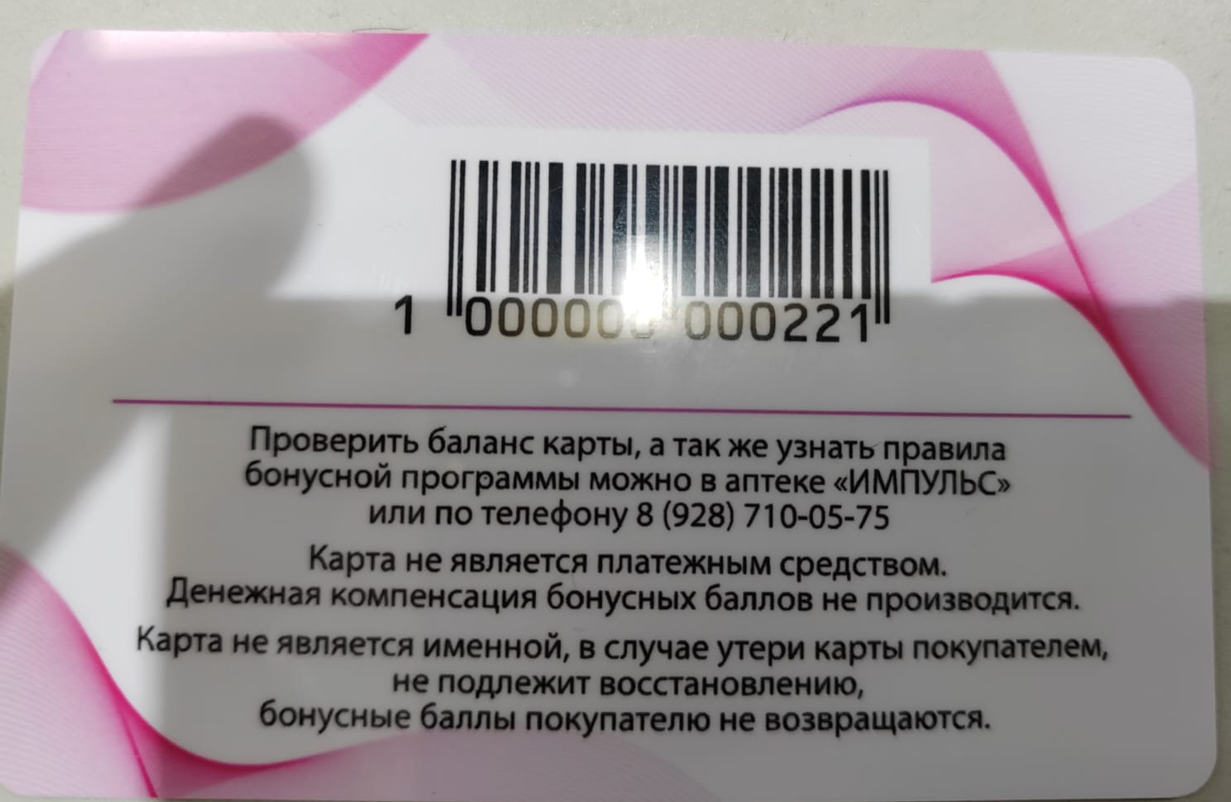 Правила работы:если сумма чека до 3 тыс. - бонусы 1% от суммы чекаесли сумма чека 3 -5 тыс. - бонусы 3% от суммы чекаесли сумма чека свыше 5 тыс. - бонусы 5% от суммы чека
При расчете кол-ва бонусов округление происходит до рубля в меньшую сторону.оплатить бонусами можно весь чек.Применение карты:Перед отбитием чека выводится окно, в которое нужно сканировать карту, если она имеется, если карты нет – нажимаем НЕТ.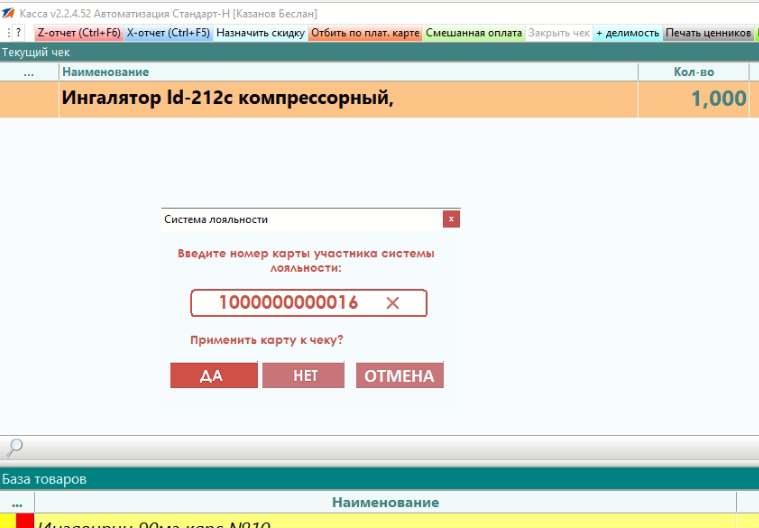 Далее выводится окно, в котором видно текущий баланс карты, прогноз начисления и возможность списать бонусы или накопить.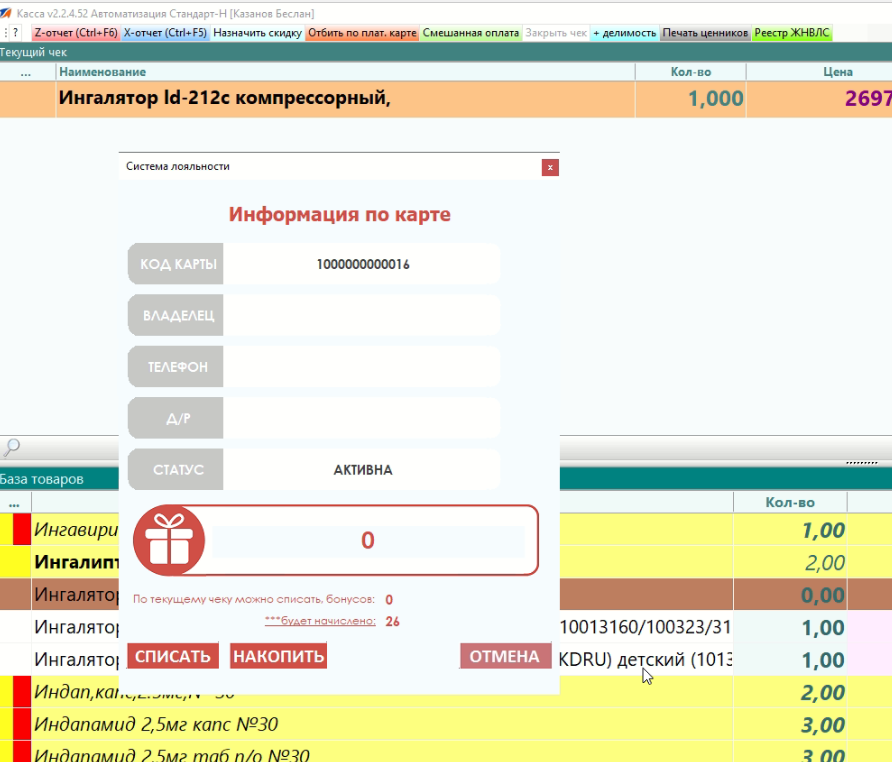 Прогноз начисления кликабелен, можно посмотреть, как он рассчитал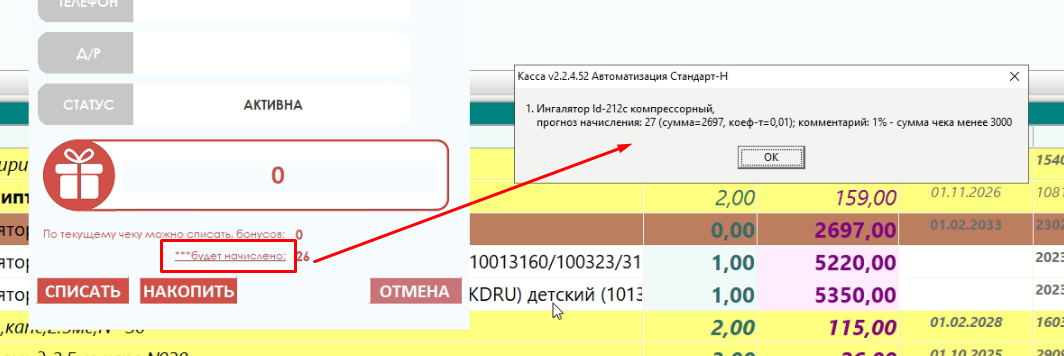 При оплате бонусами (если выбрали СПИСАТЬ), необходимо ввести кол-во бонусов для списания. Оплата бонусами приходит как суммовая скидка.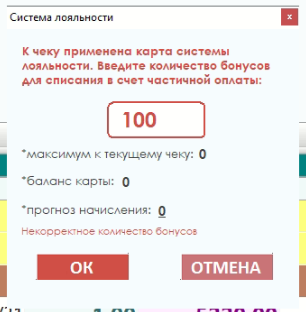 Если выбрали НАКОПИТЬ, то на карту просто назначится бонус после проведения чека.Просмотр истории:Текущий баланс карты и историю по карте можно посмотреть в Менеджере на вкладке «Система лояльности».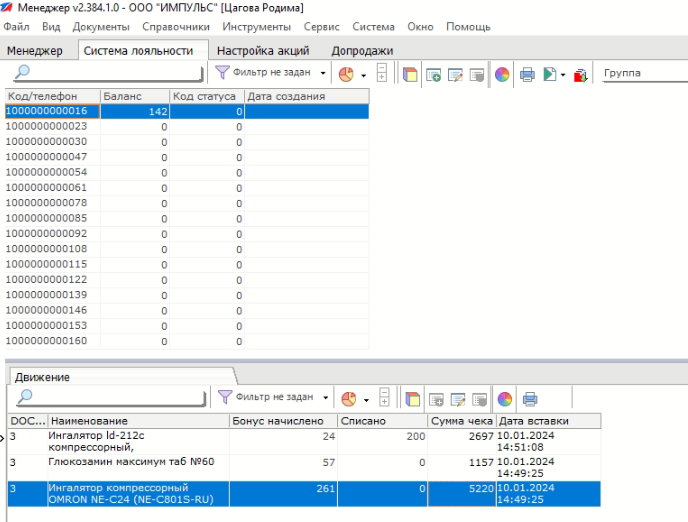 Техническая информация:Система лояльности работает БЕЗ ОТДЕЛЬНОЙ СЛУЖБЫ (нестандартная схема), поэтому начисления/списания происходят сразу же.